EDUCATION AND DEVELOPMENT COMMITTEEMinutes of meeting held via Zoom on Wednesday 15th March 2023Present: Chair A Ryczanowski, A Christmas, M Greenan, G Pearce, B Hunt.Apologies: D WookeyMinutes of Previous MeetingThese were accepted and signed as a true record.Matters arisingThere were no matters arising that were not being covered elsewhere in the meeting.Funding PolicyThis policy seeks to pull together on one document the funding opportunities available to volunteers at Wiltshire swimming clubs. The draft policy was again discussed and minor amendments made, the resulting document is attached and will go forward to the next County Management meeting. Coaching and Teaching CoursesA Swindon based Assistant (level 1) Coach course started on 11th March. No other coaching courses in Swindon are planned at present.Clubs are encouraged to run coaching courses, working with other clubs (perhaps in networks, see below) as a minimum number of candidates is required. Andrea is happy to advise.Teaching courses can also be run by clubs though demand for these within clubs has declined in recent years with several leisure providers banning clubs from running LTS. There are always teaching courses running in and around Wiltshire, please check the IoS website.Coach CPDs  The arrangement with WASP to run two CPDs a year for us has had one problem after another. It was decided that we would try to run these for ourselves, Becki has agreed to help with this.It was suggested at the coaches meeting that we could also set up some online CPDs (ie nutrition) this is being looked into.County NetworksApart from Swindon the county networks are no longer operative but could be very useful for workforce development ie running coaching courses etcFYI the networks were first set up as follows-Swindon – Swindon Dolphin, Tigersharks, Swindon and Marlborough (what about Highworth Phoenix Diving).South Wilts – Salisbury, Durrington, Tisbury (No longer exists) and Pewsey & Tidworth CongersNorth Wilts – Royal Wootton Bassett, Malmesbury, Chippenham, Calne, Devizes and CorshamWest Wilts – Trowbridge, Bradford-on-Avon, Westbury, Warminster, Melksham, WW DivingRequests from the Coaches CommitteeThe coaches committee were keen to see level 1 and level 2 coaching courses on offer to all of the clubs in the county. It was explained that any club/group of clubs could run a course (see 22/12 above)Coaches would also like to see the return CPDs (see 22/13 above)County Bursaries and FundingOver the last 6 months 9 teacher/coach bursaries have been granted from 6 clubs for approximately £1,150. Bursaries are for volunteer positions only. Application forms are on the county website under ‘Finance’. No Development or Network funding applications received over the past 12 months.Young Volunteers ProgrammeThe Young Volunteer Programme is now underway. We have opted to take part in the regions Regions’ YV programme this year rather than running it ourselves as this is more cost effective. We will add the Timekeeper module and t-shirts. As a county we have 19 YVs from 4 clubs taking part.Workshops run by SW RegionThe SW regional office continue to run courses and workshops via zoom, for example, Safeguarding, Time to Listen and Team Manager plus many very useful forums for Club Chairs, Secretaries, Membership Secretaries, Welfare Officers, SwimMark Co-ordinators.These are all free to attend except the Safeguarding workshop which costs £10ppFor full details go to https://www.swimwest.org.uk/trainingAny Other Business A request for the Competition calendar to be published and made available on the County website will be passed to the CDPP Secretary. It the meantime Swim England Licensing website lists all licensed events that would help in the short term. Link provided: https://www.swimmingresults.org/licensed_meetsOfficials licensing queries should be passed to the County Officials Training Officer Paul Robbins.Meeting finished at 8.40pmDate of next meeting – September 27th 2023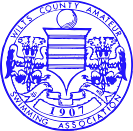 WILTS. COUNTY AMATEUR SWIMMING ASSOCIATION           Founded 1907             Affiliated to Swim England South West Ltd President David Wookey (Durrington)